АО "Почта России" в поисках сотрудника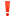 Адрес: д Ганьково, пер Библиотечный, 1Что мы предлагаем:Официальное трудоустройство;График: неполная занятость (2 раза в неделю).ЗП от 20 000 руб.Оплачиваемые больничные и отпуска.Чем придется заниматься:Консультировать клиентов по услугам Почты России;Принимать, обрабатывать, вручать почтовые отправления;Вести отчетность по проделанной работе.
Узнать подробности и записаться на собеседование:88136753246 Людмила Алексеевна89312144634 Полина Александровна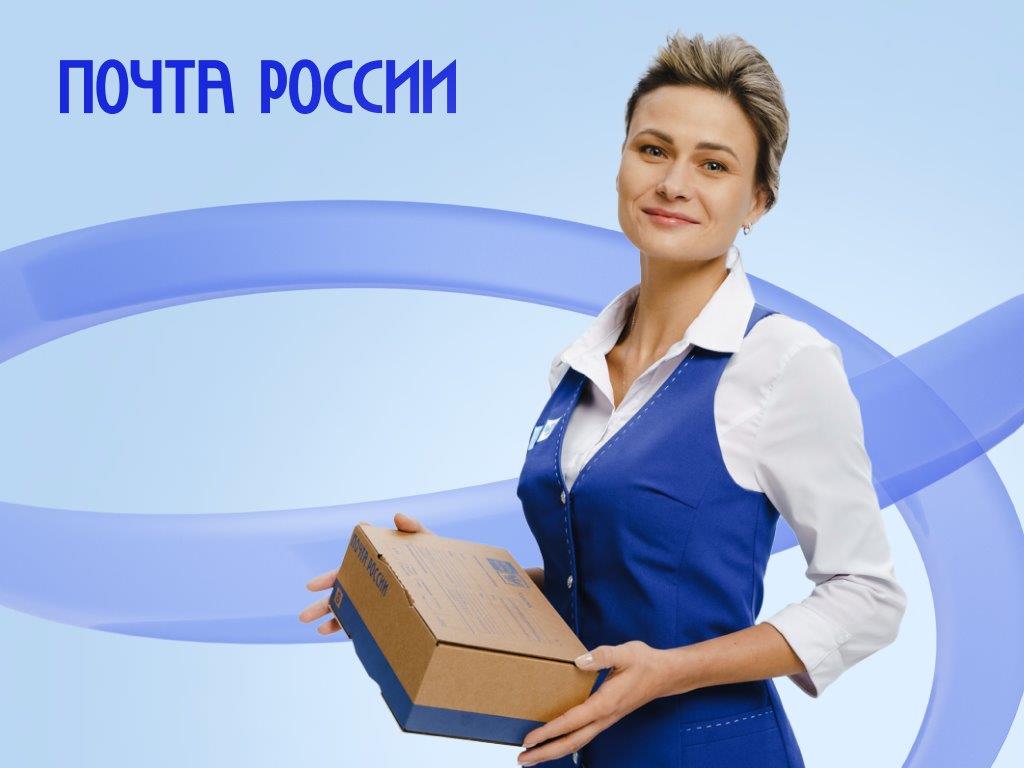 АО "Почта России" в поисках сотрудникаАО "Почта России" в поисках сотрудникаАдрес: д Ганьково, пер Библиотечный, 1Что мы предлагаем:Официальное трудоустройство;График: неполная занятость (2 раза в неделю).ЗП от 20 000 руб.Оплачиваемые больничные и отпуска.Чем придется заниматься:Консультировать клиентов по услугам Почты России;Принимать, обрабатывать, вручать почтовые отправления;Вести отчетность по проделанной работе.
Узнать подробности и записаться на собеседование:88136753246 Людмила Алексеевна89312144634 Полина Александровна